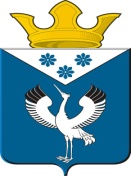 Российская ФедерацияСвердловская областьГлава муниципального образованияБаженовское сельское поселениеБайкаловского муниципального района Свердловской областиПОСТАНОВЛЕНИЕот 01.08.2023 г.                                      №  95                                     с. БаженовскоеО проведении конкурсного отбора инициативных проектов в Баженовском сельском поселении Байкаловского муниципального района Свердловской области в 2023 годуВ соответствии с «Порядком проведения конкурсного отбора проектов инициативного бюджетирования и состава конкурсной комиссии по отбору проектов инициативного бюджетирования в Баженовском сельском поселении Байкаловского муниципального района Свердловской области», утвержденного Постановлением Главы муниципального образования Баженовское сельское поселение Байкаловского муниципального района Свердловской области  № 94  от 01.08.2023 ПОСТАНОВЛЯЮ:1. Провести конкурсный отбор инициативных проектов в Баженовском сельском поселении Байкаловского муниципального района Свердловской области в 2023 году (далее – конкурсный отбор).2.Определить:1) дату начала приема инициативных проектов для участия в конкурсном отборе – 01 августа 2023 года;2) дату окончания приема инициативных проектов для участия                                  в конкурсном отборе – 01 сентября 2023 года.3.Контроль за исполнением настоящего постановления оставляю за собой.4. Разместить извещение о проведении конкурсного отбора и настоящее постановление на официальном сайте администрации муниципального образования Баженовское сельское поселение Байкаловского муниципального района Свердловской области в сети Интернет http://bajenovskoe.ru.Глава муниципального образованияБаженовское сельское поселение       Байкаловского муниципального районаСвердловской области                                                                        С.М. Спирин                                          